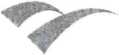                                 Kraj Vysočina          8523461220RCV-2020-Z262                                               DNS IT 241Kupní smlouvauzavřená podle § 2079 a násl. zákona č. 89/2012 Sb., občanský zákoník (dále jen občanský
zákoník)I.Smluvní stranykupující:Nemocnice Nové Město na Moravě, příspěvková organizacesídlo: Žďárská 610, 59231 Nové Město na MoravěIČO: 00842001DIČ: CZ00842001zastoupen: XXXX (ředitelka příspěvkové organizace) kontaktní osobaXXXX	tel.: +XXXXemail: miroslav.bojanovsky@nnm.cz(dále jen jako „kupující“)prodávající:firma: AUTOCONT a.s.sídlo: Hornopolní 3322/34, Moravská Ostrava, 702 00 OstravaIČO: 04308697DIČ: CZ04308697Jednající: XXXX, ředitel regionálního centra, na základě plné mociZapsán v obchodním rejstříku vedeném Krajským soudem v Ostravě, oddíl B, vložka 11012 kontaktní osobaXXXX	tel.: +XXXXemail: XXXX(dále jen jako „prodávající“)II.Úvodní ustanoveníPodkladem pro uzavření této kupní smlouvy je vybraná nabídka prodávajícího, který se umístil v zadávacím řízení na uzavření této kupní smlouvy na prvním místě. Zadávací řízení na uzavření této kupní smlouvy bylo uveřejněno v elektronickém nástroji pro zadávání veřejných zakázek kupujícím dne 16. 10. 2017 pod evidenčním číslem Z2017-028061.III.Předmět a účel smlouvyPředmětem plnění této smlouvy je závazek prodávajícího dodat kupujícímu výpočetní techniku specifikovanou v příloze č. 1 této smlouvy (dále jen „zboží“) - tzn. závazek prodávajícího odevzdat kupujícímu zboží, které je předmětem koupě a umožnit mu nabytí vlastnického práva k němu a současně závazek kupujícího zboží převzít a zaplatit prodávajícímu kupní cenu. Zboží musí být nové, nepoužívané.Účelem této smlouvy je nákup výpočetní techniky pro Kraj Vysočina a zřizované příspěvkové organizace.-—'-.O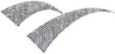 Kraj VysočinaIV.Kupní cenaProdávající se zavazuje dodat zboží dle této smlouvy kupujícímu za nabídkovou cenu vzešlou z veřejné zakázky. Kupní cena jednotlivých položek zboží je uvedena v příloze č. 1 této smlouvy, a to na základě vybrané nabídky prodávajícího v zadávacím řízení uvedeném v čl. II. této smlouvy.Kupní cena obsahuje veškeré náklady prodávajícího spojené s plněním dle této smlouvy, jako je dopravné, balné, pojištění atd.K ceně se připočte DPH podle právního předpisu platného v době plnění.V.Dodací podmínkyMístem plnění je sídlo kupujícího uvedené v čl. I této smlouvy, místnost určí kupující. Dopravu zboží do místa plnění zajišťuje prodávající na své náklady a na své nebezpečí. Doba plnění pro zboží je nejpozději do 30 dní od data zveřejnění této smlouvy v informačním systému veřejné správy - Registru smluv. Osobou oprávněnou převzít zboží za kupujícího je XXXX, tel.: + XXXX, email: XXXX. Prodávající je povinen kontaktní osobě kupujícího sdělit informaci o dni a hodině předání zboží nejméně jeden pracovní den předem, a to emailem nebo telefonicky.Kupující nabývá vlastnické právo ke zboží po jeho převzetí a potvrzení dodacího listu oprávněnou osobou kupujícího. Prodávající poskytuje kupujícímu záruku na dodané zboží v délce 36 měsíců ode dne dodání zboží (záruční lhůta), pokud není v technických specifikacích uvedena lhůta delší. Tato záruka začne běžet ode dne potvrzení dodacího listu kupujícím. Jakoukoliv reklamaci plnění musí kupující uplatnit nejpozději poslední den záruční lhůty.Prodávající je povinen v záruční době odstranit vady zboží v místě určeném kupujícím nejpozději následující pracovní den potom, co mu byla vada zboží oznámena oprávněnou osobou kupujícího, a to kdekoliv v rámci Kraje Vysočina („Next Business Day“).VI.Platební podmínkyKupující se zavazuje za jím převzaté zboží zaplatit kupní cenu, a to řádně a včas, v souladu s podmínkami uvedenými v této smlouvě. Kupní cena bude hrazena bezhotovostním převodem na účet prodávajícího, číslo účtu: XXXXCena zboží je splatná na základě fakturace prodávajícího provedené po dodání zboží. Prodávající se zavazuje doručit kupujícímu fakturu nejpozději do 3 pracovních dnů od dodání zboží kupujícímu. Na faktuře bude uváděna cena pro položky zboží dle funkčních celků, DPH bude uvedeno odděleně od kupní ceny. Dle dohody smluvních stran je splatnost faktury 30 dnů od jejího doručení kupujícímu.Prodávající se zavazuje, že faktura bude obsahovat všechny náležitosti stanovené platnou a účinnou právní úpravou. Pokud faktura nebude obsahovat všechny zákonem stanovené náležitosti, je kupující oprávněn ji prodávajícímu vrátit. Prodávající je pak povinen vystavit novou fakturu se všemi náležitostmi a novou lhůtou splatnosti. Kupující v takovém případě není v prodlení s placením kupní ceny.V případě, kdy prodávající je plátce DPH,úhrada za plnění z této smlouvy bude realizována bezhotovostním převodem na účet prodávajícího, který je správcem daně (finančním úřadem) zveřejněn způsobem umožňujícím dálkový přístup ve smyslu ustanovení § 98 zákona č. 235/2004 Sb. o dani z přidané hodnoty, ve znění pozdějších předpisů (dále jen „zákon o DPH“).pokud se po dobu účinnosti této smlouvy prodávající stane nespolehlivým plátcem ve smyslu ustanovení § 106a zákona o DPH, smluvní strany se dohodly, že kupující■r> r^n H Li r /II 7 A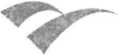 Kraj Vysočinauhradí DPH za zdanitelné plnění přímo příslušnému správci daně. Kupujícím takto provedená úhrada je považována za uhrazení příslušné části smluvní ceny rovnající se výši DPH fakturované prodávajícím.VII.Smluvní pokutaV případě prodlení prodávajícího splněním dle této smlouvy je prodávající povinen uhradit kupujícímu smluvní pokutu ve výši 0,05% z celkové ceny zboží, a to za každý den prodlení. Zaplacením smluvní pokuty se prodávající nezbavuje povinnosti splnit závazek přijatý touto smlouvou.V případě prodlení s odstraněním vady ve lhůtě stanovené v čl. V. odst. 3 této smlouvy je prodávající povinen uhradit kupujícímu smluvní pokutu ve výši 500 Kč za každý i započatý den prodlení.V případě prodlení kupujícího s úhradou řádně vystavené a doručené faktury je kupující povinen uhradit prodávajícímu úrok z prodlení dle platné a účinné právní úpravy.Smluvní pokuta nebo úrok z prodlení jsou splatné ve lhůtě 30 dnů ode dne doručení vyúčtování o smluvní pokutě nebo úroku z prodlení druhé smluvní straně.Vlil.Závěrečná ustanoveníProdávající přebírá nebezpečí změny okolností ve smyslu § 1765 odst. 2 občanského zákoníku.Tuto smlouvu lze měnit či doplňovat pouze písemnými řádně číslovanými dodatky podepsanými oběma smluvními stranami.Nedílnou součástí této smlouvy je příloha č. 1 - Technická a množstevní specifikace.Tato smlouva byla sepsána určitě a srozumitelně na základě pravdivých údajů a po vzájemné dohodě smluvních stran na základě jejich vážné a svobodné vůle, nikoliv v tísni a nikoliv za jednostranně nevýhodných podmínek, což potvrzují svými podpisy.Právní vztahy mezi kupujícím a prodávajícím se řídí příslušnými ustanoveními občanského zákoníku. Smluvní strany se dohodly, že na práva a povinnosti založené touto smlouvou nebo v souvislosti s ní se nepoužije Úmluva OSN o smlouvách o mezinárodní koupi zboží ze dne 11.4. 1980.Tato smlouva je sepsána ve dvou vyhotoveních, z nichž každá ze smluvních stran obdrží po jednom.Prodávající výslovně souhlasí se zveřejněním celého textu této smlouvy včetně podpisů, přílohy a případných dodatků v informačním systému veřejné správy - Registru smluv. Smluvní strany se dohodly, že zákonnou povinnost dle § 5 odst. 2 zákona o registru smluv splní kupující.Smluvní strany se s ohledem na okolnost aktuálně hrozícího rizika karantény, epidemie či pandemie onemocnění COVID-19 dohodly, že bude-li situace příslušnými orgány takto vyhlášena či označena, a z důvodů těmito stavy zapříčiněnými nebude možné plnění poskytnout v dohodnutém termínu, zakládají tyto okolnosti na straně povinného právo požadovat přiměřené prodloužení sjednaných termínů splněn; přičemž prodloužení musí objektivně odpovídat trvání vzniklé překážky a nesmí být zaviněno prodávajícím, a druhá smluvní strana je povinna takovou změnu termínu akceptovat. V takovém případě je však prodávající povinen o této skutečnosti a okolnostech bránících mu v realizaci dodávky kupujícího bez zbytečného odkladu informovatV NOVÉM MĚSTE n/M dne 1.12.2020XXXX kupujícíV Jihlavě		dne.23.11.2020	XXXX	prodávajícíDNS IT 241Příloha č. 1 - Technická a množstevní specifikaceCelková nabízená cena:|bez DPH:	|	274 260,00	Kč| výše DPH:	|	57 594,60	Kč|s DPH:	|	331 854,60	KčList 1✓> > z AAUTOCONTPLNÁ MOCANONYMIZOVÁNOANONYČísloNázev předmětuCPVkódPožadavky na provedení (minimální technická specifikace)Nabízený produktCelkový požadovaný počet kusůMěrná jednotkaSazba DPH v%Jednotková cena za M J bez DPHVýše DPH za MJ(vKč)Jednotková cena za M J včetně DPHCelková cena za položku bez DPHVýše DPH (v KČ)Celková cena za položku včetně DPH1Pracovní stanice30214000-2viz ListíHP ProDesk 400 G5 DM Í5-9500T/8GB/512SSD/W10P (p/n: 8VR70ES#BCM )Operační systém: Windows 10 Pro 64-bit Procesor: Intel® Core™ Í5-9500T (2,20 GHz max. 3,70 GHz, vyrovnávací paměť 9 MB, 6 jader), Coffee Lake Pevný disk: 512 GB M.2 SSD PCIe NVMeGrafická karta: Intel® UHD 630Paměť: 8 GB DDR4 2666 MHz (1x8 GB) / Obsazené 1/2 slotů Síť: Integrovaná síťová karta Realtek RTL8111HSH 10/100/1000 Bezdrátová Síť: Intel® 9560 802.11 a/b/g/n/ac (2x2) s Bluetooth 5.0 Zadní konektory:-2x USB 3.1 -2x USB 2.0-1x RJ-45 (LAN) -2x DisplayPort 1.2 (jeden port je s redukci na VGA) -1x HDMIPřední konektory:-1x kombinovaný konektor sluchátek/míkrofonu-1x výstup pro sluchátka -2x USB 3.1Rozměry: 177 x 175 x 34 mmHmotnost: 1,25 kg Napájení: Externí 65 W zdroj s účinností až 89% Klávesice: Ano (USB) Myš: Ano (USB) 3y Záruka NBD on-site20ks2113 713,00 Kč2 879,73 Kč16 592,73 Kč274 260,00 Kč57 594,60 Kč331 854,60 KčDruh dodávkyPracovní staniceCPV kód30214000-2KomponentPopisMinimální požadované vlastnostiSkříňZdrojTyp skříněmini PC, rozměry maximálně 185x185x40 mm (ŠxHxV)SkříňZdrojPočet a typ konektorů na přední stranělx výstup pro sluchátkalx kombinovaný konektor sluchátek / mikrofonu2x port USB 3.1SkříňZdrojPočet a typ konektorů na zadní stranělx RJ-452x USB 2.0lx DisplayPort™ 1.2 nebo HDMI2x USB 3.1lx video výstup (VGA nebo jiný s redukcí na VGA)SkříňZdrojVýkon65W (provedení jako externí adapter na 240V)SkříňZdrojÚčinnost85%ProcesorMinimální dosažená hodnota CPU MARKv testu na www.cpubenchmark.net8000ProcesorDalší vlastnosti- počet jader procesoru: 6Paměť RAMVelikost v GB8GB, typ DDR4, frekvence 2600 MHz (lx 8 GB), 1 volný slot pro rozšířeníPevný diskTypSSDPevný diskKapacita v GB500 GBPevný diskRychlost čtení/zápis v MB/s700/700Grafická kartaMinimální dosažená hodnota G3D Mark v testu na https://www.videocardbenchmark.net/integrovaná, sdílenáSíťové připojeníRozhraníEthernet RJ-45Síťové připojeníRychlost v Mbit/s10/100/1000Mbit/sSíťové připojeníDalšíIntegrovaná síťová kartaBezdrátová Síť802.11a/b/g/n/ac, BluetoothMechanika DVDnení požadovánoMonitorÚhlopříčka displeje uvedená v palcíchnení požadovánoMonitorRozlišenínení požadovánoMonitorDoba odezvy v milisekundáchnení požadovánoMonitorDalší vlastnostineni požadovánoKlávesniceČeská klávesniceANOKlávesniceSamostatný numerický blokANOKlávesniceDalší vlastnostipro USB rozhraníMyšdrátová, optická s kolečkem, pro USB rozhraníZáruka a podporaZáruka v měsících36Záruka a podporaPožadovaná podporaOdstranění závady technikem do druhého pracovního dne (NBD) na místě instalaceOperační systémObchodní název a typ licenceMicrosoft Windows 10 Professional CZ OEM 64 bitZboží nebude použité ani repasovanéZboží nebude použité ani repasovanéZboží nebude použité ani repasované